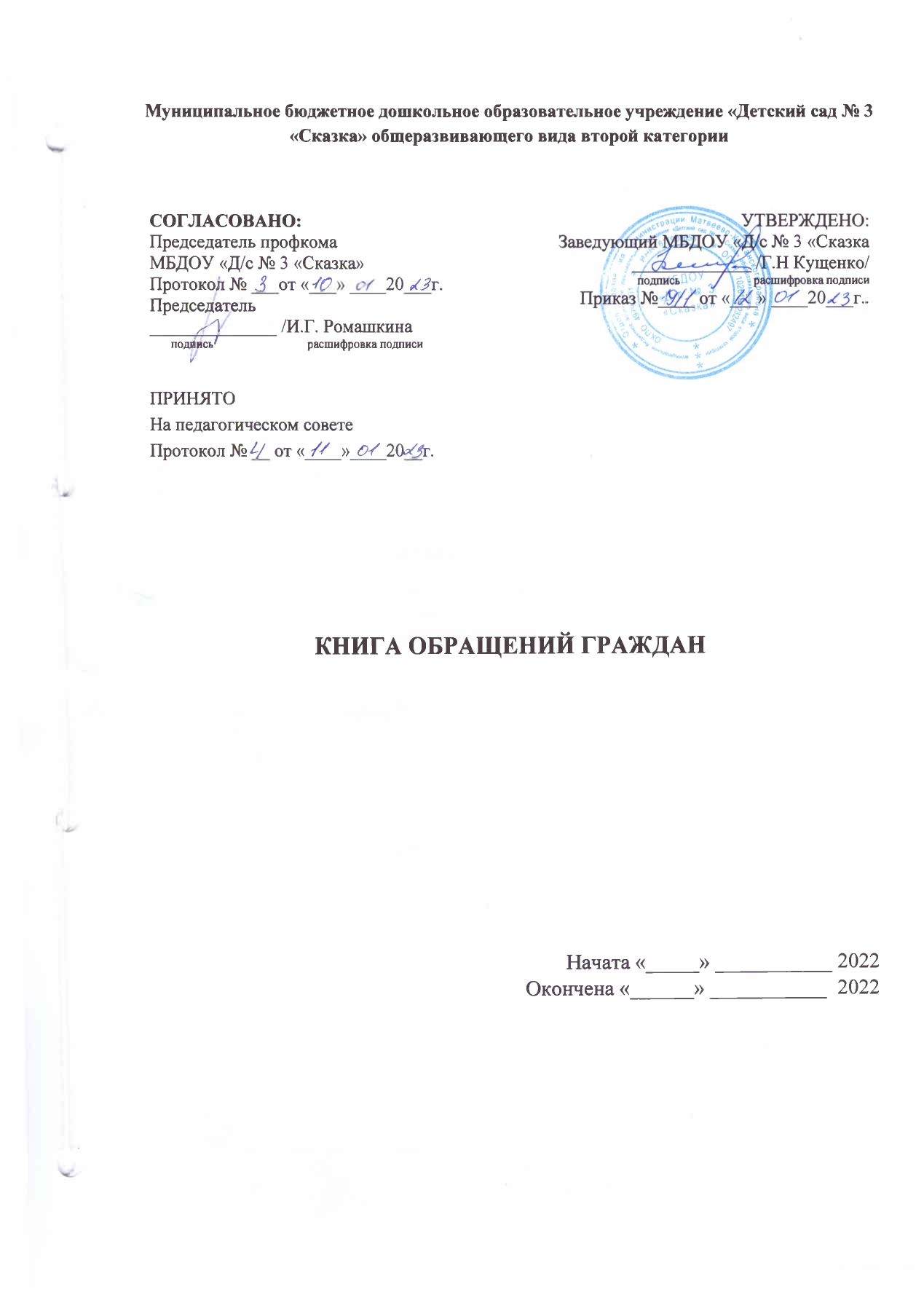 ОБРАЩЕНИЕ № ________ Фамилия, имя, отчество заявителя                    __________________________________________________________________ Адрес заявителя __________________________________________________________________ __________________________________________________________________ Содержание обращения __________________________________________________________________ ____________________________________________________________________________________________________________________________________ ____________________________________________________________________________________________________________________________________ Меры, принятые по заявлению администрацией учреждения __________________________________________________________________ ____________________________________________________________________________________________________________________________________ __________________________________________________________________ Ответ заявителю направлен "____" _____________ 20__ г. Подпись руководителя учреждения ______________________________________ Дата "______" ___________ 20__ г. Для отметок представителя(ей)  учреждения ____________________________________________________________________________________________________________________________________ ____________________________________________________________________________________________________________________________________ __________________________________________________________________ Дата "_____" ________________ 20__ г. Должность _________________________  Подпись   __________________________   